OBJAVA NA WEB STRANICI OPĆINE PUNAT	PREDMET: Poziv na dostavu ponuda	Predmet poziva na dostavu ponuda je asfaltiranje nerazvrstane ceste oko Crkve u Staroj Baški.	Svrha poziva je dobivanje najboljeg i najpovoljnijeg ponuditelja za potrebe izvršenja nabave.	Procijenjena vrijednost nabave je 90.000,00 kn + PDV. Ponuđena cijena mora biti nepromjenjiva tijekom izvršenja ugovora. Rok za izvedbu radova je 30  kalendarskih dana od dana uvođenja u posao. Plaćanje će se vršiti bez predujma, gotovinski, kompenzacijom ili cesijom po izvršenju usluge i to prema zaprimljenom računu u roku do 30 dana.	Ponuda mora sadržavati najmanje:Popunjeni, potpisani i pečatom ovjereni obrazac „Ponudbeni list“ - naziv (ime i prezime) i adresu ponuditelja, OIB, telefonski broj odgovorne osobe ponuditelja, ukupna cijena ponude (izražena bez PDV-a i s PDV-om) – prilog 1. PozivaPopunjeni, potpisani i pečatom ovjereni obrazac troškovnika asfaltiranja nerazvrstane ceste oko Crkve u Staroj BaškiIzvadak iz sudskog, obrtnog, strukovnog ili drugog odgovarajućeg registra države sjedišta kojim ponuditelj dokazuje upis u sudski, obrtni, strukovni ili drugi odgovarajući registar države sjedišta, a ako se oni ne izdaju u državi sjedišta, ponuditelj može dostaviti izjavu s ovjerom potpisa kod nadležnog tijela. Izvod ili izjava ne smiju biti stariji od šest mjeseci računajući od dana zaprimanja poziva za dostavu ponuda,Potvrdu porezne uprave o nepostojanju duga s osnove dospjelih poreznih obveza i obveza za mirovinsko i zdravstveno osiguranje (ne smije biti starija od tri mjeseca računajući do dana zaprimanja poziva za dostavu ponuda),	Svi dokumenti mogu se dostaviti u neovjerenoj preslici. Neovjerenom preslikom smatra se i neovjereni ispis elektroničke isprave.	Kriterij za odabir ponude je ekonomski najpovoljnija ponuda uz uvjet ispunjenja ostalih uvjeta sposobnosti. Najpovoljnija ponuda je ona koja ostvari najveći broj bodova sukladno kriterijima u nastavku:K1 - Postupak ocjene kriterija „Cijena ponude“ je slijedeći:Maksimalan broj bodova dobiva prihvatljiva ponuda s najnižom ponuđenom cijenom, a ostalim prihvatljivim ponudama broj bodova umanjuje se u omjeru ponuđenih cijena prema slijedećoj ponuđenoj cijeni. Tada se bodovna vrijednost ponuđene cijene izračunava po slijedećoj formuli:* 85 = broj bodova za cijenu ponudePo kriteriju „Cijena ponude“ može se najviše dobiti 85 bodova.K2 - Postupak ocjene kriterija „Jamstvo za otklanjanje nedostataka u jamstvenom roku“ - najviše se može dobiti 15 bodova. Bodovna vrijednost ponuđenog jamstvenog roka osiguranog bjanko zadužnicom promatrane ponude se izračunava na slijedeći način:a)	Jamstveni rok iznad 35 mjeseci od dana preuzimanja: 		15 bodovab)	Jamstveni rok od 25 do 35 mjeseci od dana preuzimanja: 	10 bodovac)	Jamstveni rok od 13 do 24 mjeseci od dana preuzimanja: 	  5 bodovaOdređivanje ukupnog broja bodova pojedinog ponuditeljaMaksimalni broj bodova kojeg pojedini ponuditelj može ostvariti je 100.Broj bodova pojedinog ponuditelja određuje se zbrajanjem bodova ostvarenih po pojedinom od 2 kriterija: B = K1 + K2Gdje je:B = ukupan broj bodova pojedinog ponuditeljaK1 = broj bodova ostvaren obzirom na ponuđenu cijenuK2 = broj bodova obzirom na na duljinu jamstva	U slučaju da dva ili više ponuditelja imaju jednaki broj ukupno ostvarenih bodova odabrati će se ponuda sa najnižom ponuđenom cijenom izvođenja radova.	Ponuda se izrađuje na način da čini cjelinu. Ako zbog opsega ili drugih objektivnih okolnosti ponuda ne može biti izrađena na način da čini cjelinu, ona se izrađuje u dva ili više dijelova.	Ponuda se uvezuje na način da se onemogući naknadno vađenje ili umetanje listova (npr. jamstvenikom – vrpcom čija su oba kraja na posljednjoj strani pričvršćena naljepnicom preko koje je otisnut pečat ponuditelja na način da isti obuhvaća dio posljednje strane ponude i dio pričvršćene naljepnice).	Ako je ponuda izrađena u dva ili više dijelova, svaki dio se uvezuje na način da se onemogući naknadno vađenje ili umetanje listova.	Ponuditelj samostalno određuje način dostave ponude i sam snosi rizik eventualnog gubitka odnosno nepravovremene dostave ponude.	Sve ponude koje naručitelj primi nakon isteka roka za podnošenje ponuda označit će se kao zakašnjelo pristigle i biti će neotvorene vraćene ponuditelju.	Ponude se predaju neposredno na urudžbeni zapisnik naručitelja ili putem pošte preporučenom poštanskom pošiljkom na adresu naručitelja, u zatvorenoj omotnici na kojoj je naziv i adresa naručitelja te naziv i adresa ponuditelja. Na vanjskom omotu mora biti adresa i oznaka sljedećeg sadržaja:OPĆINA PUNATNovi put 251521 Punat„PONUDA: ASFALTIRANJE STARA BAŠKA“	Ponuda bez obzira na način dostave mora biti dostavljena naručitelju najkasnije do 5. studenog 2018. godine do 12:00 sati.	Naručitelj zadržava pravo ne odabrati niti jednu ponudu.	Za sve informacije slobodno kontaktirajte g. Daniela Strčića na tel. 051/855-689 ili daniel.strcic@punat.hr.	Srdačan pozdrav,									 VODITELJ OVLAŠTENIH          PREDSTAVNIKA NARUČITELJA									   Nataša Kleković, dipl. iur.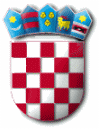 R E P U B L I K A   H R V A T S K APRIMORSKO – GORANSKA ŽUPANIJAOPĆINA PUNATOVLAŠTENI PREDSTAVNICI NARUČITELJAKLASA:    030-02/18-01/24URBROJ:  2142-02-03/5-18-1Punat, 26. listopada 2018. godineOznaka kriterijaKriterijBroj bodovaK1Cijena ponude85K2Jamstvo za otklanjanje nedostataka u jamstvenom roku15Maksimalni broj bodova100